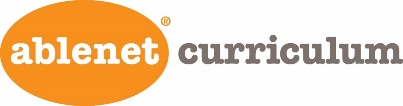 Equals Implementation Scale InstructionsThe purpose of the Implementation Scale is to provide you with support. After you fill out this document and return it to us, we will look it over and determine your Action Plan for continuing the process. We also will let you know what to do what to do after you complete your Action Plan. Basically, we are helping you prioritize based on our knowledge of Equals.There are two versions of the Implementation Scale: pdf and Excel. You only need to choose one:Implementation Scale Excel version              Download the document to your desktop. Simply type an X and/or a write a comment in the                 scale, following the headers and the tasks on the left. Save it. Send it as an attachment. Implementation Scale pdf version with electronic fields              Download the document to your desktop. Simply click on a field to check. Write comments in                    the open fields where a comment is indicated, following the headers and the tasks on the left.               Save it. Send it as an attachment.Option: If you are unable to successfully save your document, print it and either scan it and attach it to an email or print it and mail it to AbleNet:AbleNet, Inc.Attention: Karen Ross-Brown2625 Patton RoadRoseville, MN 55113